федеральное государственное бюджетное образовательное учреждение высшего образования«Оренбургский государственный медицинский университет»Министерства здравоохранения Российской ФедерацииФОНД ОЦЕНОЧНЫХ СРЕДСТВ ДЛЯ ПРОВЕДЕНИЯ ТЕКУЩЕГО КОНТРОЛЯ И ПРОМЕЖУТОЧНОЙ АТТЕСТАЦИИ ПО ДИСЦИПЛИНЕОРГАНИЗАЦИЯ И ПРОВЕДЕНИЕ САНИТАРНО-ЭПИДЕМИОЛОГИЧЕСКИХ ЭКСПЕРТИЗпо специальности32.08.11 СОЦИАЛЬНАЯ ГИГИЕНА И ОРГАНИЗАЦИЯ ГОССАНЭПИДСЛУЖБЫЯвляется частью основной профессиональной образовательной программы высшего образования по специальности 32.08.11 «Социальная гигиена и организация госсанэпидслужбы», утвержденной ученым советом ФГБОУ ВО ОрГМУ Минздрава Россиипротокол № 11 от «22» июня 2018 г.ОренбургПаспорт фонда оценочных средствФонд оценочных средств по дисциплине содержит типовые контрольно-оценочные материалы для текущего контроля успеваемости обучающихся, в том числе контроля самостоятельной работы обучающихся, а также для контроля сформированных в процессе изучения дисциплины результатов обучения на промежуточной аттестации в форме зачета.         Контрольно-оценочные материалы текущего контроля успеваемости распределены по темам дисциплины и сопровождаются указанием используемых форм контроля и критериев оценивания. Контрольно-оценочные материалы для промежуточной аттестации соответствуют форме промежуточной аттестации по дисциплине, определенной в учебном плане ОПОП и направлены на проверку сформированности, умений и навыков по каждой компетенции, установленной в рабочей программе дисциплины.  В результате изучения дисциплины у обучающегося формируются следующие компетенции:ПК 2  - готовность к применению установленных санитарно-эпидемиологических требований к продукции, ввозимой на территорию Российской ФедерацииПК 4 - готовность к участию в обеспечении санитарной охраны территории Российской Федерации, в проведении ограничительных мероприятий (карантина), и мер в отношении больных инфекционными заболеваниями, производственного контроля в организации обязательных медицинских осмотров и профилактических прививокОценочные материалы текущего контроля успеваемости обучающихсяПрактическое занятие  1. Особенности организации и проведения санитарно-эпидемиологических экспертиз объектов продовольственной  торговли, учреждений общественного питания.Вопросы для собеседования:Особенности организации санитарно-эпидемиологической экспертизы объектов продовольственной  торговли. Особенности организации санитарно-эпидемиологической экспертизы учреждений общественного питания.Проведение санитарно-эпидемиологической экспертизы объектов продовольственной  торговли: цели, задачи, этапы, используемые методы.Проведение санитарно-эпидемиологической экспертизы учреждений общественного питания: цели, задачи, этапы, используемые методы.Практическое занятие  2. Особенности организации и проведения санитарно-эпидемиологических экспертиз объектов коммунально-хозяйственного назначения, организаций, осуществляющих медицинскую деятельность.Вопросы для собеседования:Особенности организации санитарно-эпидемиологической экспертизы объектов коммунально-хозяйственного назначенияПроведение санитарно-эпидемиологической экспертизы объектов коммунально-хозяйственного назначения: цели, задачи, этапы, используемые методы.Особенности организации санитарно-эпидемиологической экспертизы организаций, осуществляющих медицинскую деятельностьПроведение санитарно-эпидемиологической экспертизы организаций, осуществляющих медицинскую деятельность: цели, задачи, этапы, используемые методы.Практическое занятие  3. Особенности организации и проведения санитарно-эпидемиологических экспертиз дошкольных учреждений и общеобразовательных школ, лагерей для летнего отдыха, учреждений дополнительного образования.Вопросы для собеседования:Особенности организации санитарно-эпидемиологической экспертизы дошкольных учреждений.Проведение санитарно-эпидемиологической экспертизы дошкольных учреждений: цели, задачи, этапы, используемые методы.Особенности организации санитарно-эпидемиологической экспертизы общеобразовательных школ.Проведение санитарно-эпидемиологической экспертизы общеобразовательных школ: цели, задачи, этапы, используемые методы.Особенности организации санитарно-эпидемиологической экспертизы лагерей для летнего отдыха.Проведение санитарно-эпидемиологической экспертизы лагерей для летнего отдыха: цели, задачи, этапы, используемые методы.Особенности организации санитарно-эпидемиологической экспертизы учреждений дополнительного образования.Проведение санитарно-эпидемиологической экспертизы учреждений дополнительного образования: цели, задачи, этапы, используемые методы.Практическое занятие  4. Порядок организации и проведения санитарно-эпидемиологической экспертизы в Роспотребнадзоре и ФБУЗ "Центр гигиены и эпидемиологии".Вопросы для собеседования:Порядок организации и проведения санитарно-эпидемиологической экспертизы в Роспотребнадзоре.Методика проведения санитарно-эпидемиологической экспертизы, расследований, обследований, испытаний на соответствие требованиям технических регламентов, государственным санитарно-эпидемиологических правил и нормативов в Роспотребнадзоре.Порядок организации и проведения санитарно-эпидемиологической экспертизы в Центре гигиены и эпидемиологии.Методика проведения санитарно-эпидемиологической экспертизы, расследований, обследований, испытаний на соответствие требованиям технических регламентов, государственным санитарно-эпидемиологических правил и нормативов в Центре гигиены и эпидемиологии.Критерии оценки собеседования:Вопросы тестового контроля для проверки текущей успеваемости:Вопрос N: 1Санитарно-эпидемиологическая экспертиза - это:деятельность ФС РПН и ее территориальных органов, ЦГиЭ, а также других аккредитованных организаций по установлению вредного воздействия на человека факторов среды обитания, определению степени этого воздействия и прогнозированию санитарно-эпидемиологической обстановкидеятельность ФС РПН и ее территориальных органов, ЦГиЭ, а также других аккредитованных организаций по установлению соответствия проектной и иной документации, объектов хозяйственной и иной деятельности, продукции, работ, услуг, государственным санитарно-эпидемиологическим правилам и нормативамдеятельность ЦГиЭ по подготовке документа, удостоверяющего соответствие (несоответствие) государственным санитарно-эпидемиологическим правилам и нормативамсовместная деятельность ФС РПН и ее территориальных органов, ЦГиЭ, а также других аккредитованных организаций по установлению вредного воздействия на человека факторов среды обитанияподготовка документа, удостоверяющего исследование по сертификацииВопрос N: 2Какие основополагающие требования регламентируют работу санитарно-гигиенической лаборатории:лаборатория должна быть аккредитована на выполнение перечня исследований, обусловленного необходимостью практического решения задач по обеспечению санитарно-эпидемиологического благополучия населения подконтрольного региона.лаборатория должна иметь специализированную многофункциональную систему организации проведения лабораторных исследований, определенных областью ее аккредитации.в лаборатории должна быть принята унифицированная система обеспечения качества выполняемых исследований на всех этапах и уровнях их выполнения.лаборатория должна иметь свою специфическую, отработанную на практике систему нормирования трудовой деятельности на каждый вид проводимых исследований с учетом взаимодействия всего персонала.все перечисленноеВопрос N: 3.Образец для испытаний – это:продукция, подвергаемая испытаниямпродукция или ее часть, непосредственно подвергаемые эксперименту при испытанияхобразец продукции, изготовленный по вновь разработанной рабочей документации для проверки путем испытаний соответствия его заданным техническим характеристикам с целью использования по назначениючасть пробы вещества или материала установленной массы, целиком используемая при выполнении единичного определенияматериал объекта аналитического контроля.Вопрос N: 4.Аналитическая навеска – это:продукция, подвергаемая испытаниямпродукция или ее часть, непосредственно подвергаемые эксперименту при испытанияхобразец продукции, изготовленный по вновь разработанной рабочей документации для проверки путем испытаний соответствия его заданным техническим характеристикам с целью использования по назначениючасть пробы вещества или материала установленной массы, целиком используемая при выполнении единичного определенияматериал объекта аналитического контроля.Вопрос N: 5. Опытный образец – это:продукция, подвергаемая испытаниямпродукция или ее часть, непосредственно подвергаемые эксперименту при испытанияхобразец продукции, изготовленный по вновь разработанной рабочей документации для проверки путем испытаний соответствия его заданным техническим характеристикам с целью использования по назначениючасть пробы вещества или материала установленной массы, целиком используемая при выполнении единичного определенияматериал объекта аналитического контроля.Вопрос N: 6. Испытательное оборудование – это:техническое устройство для проведения испытанийсредство испытаний, представляющее собой техническое устройство для воспроизведения условий испытанийтехническое устройство для проведения контролятехническое средство, предназначенное для измеренийвспомогательное лабораторное оборудованиеВопрос N: 7. Предел обнаружения:значение первой производной градировочной характеристики при данном содержании аналитанаименьшее содержание аналита, которое может быть количественно определено с помощью данной методики анализа объекта аналитического контроля с установленными значениями характеристик погрешности или неопределенностинаименьшее содержание аналита, при котором он может быть обнаружен по данной методике анализа объекта аналитического контроля с заданной доверительной вероятностьюобласть значение содержания аналита в объекте аналитического контроля, которые могут быть определены по данной методикеминимальное значение содержания аналитаВопрос N: 8. Условия воспроизводимости:условия, при которых независимые результаты измерений (или испытаний) получаются одним и тем же методом на идентичных объектах испытаний, в одной и той же лаборатории, одним и тем же оператором, с использованием одного и того же оборудования, в пределах короткого промежутка времени.условия, при которых результаты измерений (или испытаний) получают одним и тем же метолом, на идентичных объектах испытаний, в разных лабораториях, разными операторами, с использованием различного оборудования.условия, при которых результаты измерений (или испытаний) получают одним и тем же метолом, на идентичных объектах испытаний, в одной и той же  лаборатории, разными операторами, с использованием одного и того же  оборудования.условия, при которых результаты измерений (или испытаний) получают одним и тем же метолом, на идентичных объектах испытаний, в одной и той же лаборатории, одним и тем же оператором, с использованием одного и того же  оборудования, в разное время.условия, при которых независимые результаты измерений (или испытаний) получаются разными  методами на идентичных объектах испытаний, в одной и той же лаборатории, разными  операторами.Вопрос N: 9.Точность результата  измерения (испытания):степень близости среднего значения, полученного на основании большой серии результатов измерений (или результатов испытаний), к принятому опорному значениюстепень близости друг к другу независимых результатов измерений, полученных в конкретных регламентированных условияхстепень близости результата измерений (испытаний) к принятому опорному значениюобщее среднее значение результатов испытаний, полученных от всех лабораторий для одного конкретного испытуемого материала или образцаобщее среднее значение совокупности результатов испытаний, полученных одной лабораторией на одном и том же образце в ходе проведения эксперимента.Вопрос N: 10.Основное назначение санитарно-гигиенических лабораторных исследований:идентификация химических веществ в среде, окружающей человекавыполнение исследований экологического назначенияопределение количественных величин химических веществ с неблагоприятными для здоровья человека токсическими свойствамивыполнение исследований токсикологического назначенияидентификация канцерогенов в среде, окружающей человекаВопрос N:11Внутренние проверки (аудит) – это:проверка со стороны руководства организации, в состав которой входит лабораторияпроверка системы качества лаборатории на соответствие требованиям ГОСТ Р ИСО/МЭК17025-2006проверка со стороны органов контроля и надзораконтроль точности результатов анализа5-  все перечисленноеВопрос N: 12Цикл проведения внутренних проверок составляет:1- 1 месяц2- 3 месяца3- 6 месяцев4- 1 год5- 2 годаВопрос N: 13Форма проведения внутренних проверок:перекрестный аудитдиагональный аудитвертикальный аудитпараллельный аудит5-  все перечисленноеВопрос N: 14Результат анализа – это:значение характеристики, полученное однократной реализацией процедуры анализарезультат единичного определения, выполненного для целей контролясреднее значение результатов единичного анализа4 -  максимальное значение из результатов единичных анализов5-    минимальное значение из результатов единичных анализовВопрос N: 15Необходимым этапом обеспечения качества результатов анализа является контроль наличия в лаборатории условий для проведения анализа. К факторам контроля относятся:1- сроки поверки средств измерений2- условия и сроки хранения реактивов, стандартных образцов, проб3- стабильность градуировочной характеристики4- контроль за качеством дистиллированной воды5- все перечисленноеВопрос N: 16Оперативный контроль процедуры анализа проводят:1- при внедрении методики2- при появлении факторов, которые могут повлиять на стабильность процесса анализа 3- с каждой серией рабочих проб, при наличии стандартных образцов4- при получении двух из трех последовательных результатов анализа рабочих проб в виде медианы5- все перечисленноеВопрос N: 17Периодичность контроля стабильности градуировочной характеристики должна быть не реже:1- одного раза в месяц2- одного раза в квартал3- одного раза в 6 месяцев4- одного раза в 9 месяцев5- одного раза в годВопрос N: 18Аттестованная смесь – это:смесь двух и более веществ, приготовленная по документированной методике, с установленными значениями величин, характеризующих состав смесисмесь двух и более веществ, изготовленная на серийном производствестандартный образец состава вещества4- поверочная газовая смесь5- ГСОВопрос N: 19Работники лаборатории могут подвергаться воздействию вредных производственных факторов, основными из которых являются:1- химические факторы2- биологические факторы3- физические факторы4- пожаро- и взрывоопасные факторы5- все перечисленноеВопрос N: 20В аптечке первой медицинской помощи должны находиться:1- этиловый спирт2- йод3- сухой марганцовокислый калий4- бинты, вата, лейкопластырь5- все перечисленноеВопрос N: 21При поражении электрическим током следует принять следующие меры:1- изолировав руки необходимо отделить пострадавшего от токоведущих частей2- обеспечить пострадавшему органу покой и приложить холодный компресс3- рану смазать йодом, наложить стерильную повязку4- открытые участки кожи лица, рук обработать 70% этиловым спиртом5- пораженное место обработать 5% раствором двууглекислой содыВопрос N: 22При порезах и иных ранениях:1- изолировав руки необходимо отделить пострадавшего от токоведущих частей2- обеспечить пострадавшему органу покой и приложить холодный компресс3- рану смазать йодом, наложить стерильную повязку4- открытые участки кожи лица, рук обработать 70% этиловым спиртом5- пораженное место обработать 5% раствором двууглекислой содыВопрос N: 23При химическом ожоге щелочами следует:1- быстро промыть пораженное место под струей воды, а затем обработать его 4% раствором уксусной или 2% раствором борной кислоты2- пораженное место немедленно обмыть обильным количеством воды, затем обработать 5% раствором двууглекислой соды3- пораженное место обмыть теплой водой, затем обработать 70% этиловым спиртом4- на место ранения наложить компресс с 5% раствором лизола5- рану смазать йодом, наложить стерильную повязкуВопрос N: 24При химическом ожоге кислотами следует:1- быстро промыть пораженное место под струей воды, а затем обработать его 4% раствором уксусной или 2% раствором борной кислоты2- пораженное место немедленно обмыть обильным количеством воды, затем обработать 5% раствором двууглекислой соды3- пораженное место обмыть теплой водой, затем обработать 70% этиловым спиртом4- на место ранения наложить компресс с 5% раствором лизола5- рану смазать йодом, наложить стерильную повязкуВопрос N: 25В случае пожара необходимо:1- закрыть окна, выключить электроприборы, вынести во двор горючие жидкости2- немедленно выключить газовые горелки и вентиляцию3- вынести сосуды с огнеопасными веществами и баллоны с горючим газом, металлическим натрием и калием4- применить средства пожаротушения5- все перечисленноеВопрос N: 26При работе со стеклянными приборами запрещается:1- при манипуляциях со стеклянными трубками защищать руки полотенцем2- пользоваться стеклянной посудой, имеющей надколы, трещины, острые края3- при закупоривании колбы пробкой держать сосуд за верхнюю часть горлышка4- стеклянные трубки ломать после подрезки их напильником5- собирать стеклянные детали в местах оборудованных подкладкамиВопрос N: 27Если в лаборатории была пролита щелочь, то следует:1- вытереть тряпкой, после чего прополоскать тряпку2- засыпать песком, удалить песок, затем засыпать содой, после удаления соды промыть водой3- собрать при помощи резиновой груши4- засыпать песком, удалить песок, обработать залитое место разбавленной соляной кислотой, промыть водой5- обработать ветошью, смоченной 0,1% раствором марганцовокислого калияВопрос N: 28Если в лаборатории была пролита кислота, то следует:1- вытереть тряпкой, после чего прополоскать тряпку2- засыпать песком, удалить песок, затем засыпать содой, после удаления соды промыть водой3- собрать при помощи резиновой груши4- засыпать песком, удалить песок, обработать залитое место разбавленной соляной кислотой, промыть водой5- обработать ветошью, смоченной 0,1% раствором марганцовокислого калияВопрос N: 29Если в лаборатории были пролиты неядовитые растворы, то следует:1- вытереть тряпкой, после чего прополоскать тряпку2- засыпать песком, удалить песок, затем засыпать содой, после удаления соды промыть водой3- собрать при помощи резиновой груши4- засыпать песком, удалить песок, обработать залитое место разбавленной соляной кислотой, промыть водой5- обработать ветошью, смоченной 0,1% раствором марганцовокислого калияВопрос N:30Корректирующие действия – это:действия, предпринятые для устранения причины обнаруженного несоответствия действия, предпринятые для устранения причины потенциального несоответствиянаблюдения, сделанные проверяющим в целях предотвращения появления возможного несоответствияпроверка со стороны руководствавсе перечисленноеВопрос N: 31Правильность – это:степень близости среднего значения, полученного на основании большой серии результатов измерений к принятому опорному значениюстепень близости результатов измерений к принятому опорному значениюстепень близости друг к другу независимых результатов измерений, полученных в конкретных условияхрезультат измеренийвсе перечисленноеВопрос N: 32Точность – это:степень близости среднего значения, полученного на основании большой серии результатов измерений к принятому опорному значениюстепень близости результатов измерений к принятому опорному значениюстепень близости друг к другу независимых результатов измерений, полученных в конкретных условияхрезультат измеренийопорное значениеВопрос N: 33Прецизионность – это:степень близости среднего значения, полученного на основании большой серии результатов измерений к принятому опорному значениюстепень близости результатов измерений к принятому опорному значениюстепень близости друг к другу независимых результатов измерений, полученных в конкретных условияхрезультат анализавсе перечисленноеВопрос N: 34Промежуточная прецизионность – прецизионность в условиях, в которых результаты анализа получают по одной и той же методике, на идентичных пробах, в конкретной лаборатории при вариации одного или нескольких факторов к которым относятся:разное времяразные наборы посудыразные аналитикиразные партии реактивоввсе перечисленноеВопрос N: 35Элементом системы внутреннего контроля качества является:контроль за сроками поверки СИконтроль наличия условий для проведения анализаконтроль стабильности результатов анализаконтроль за качеством дистиллированной водывсе перечисленноеВопрос N: 36Контроль стабильности результатов анализа может предусматривать следующие формы:с использованием контрольных карт Шухартапериодическая проверка подконтрольности процедуры выполнения анализас использованием карт кумулятивных суммвыборочный статистический контрольвсе перечисленноеВопрос N: 37Внешний контроль – это:контроль стабильности результатов анализапроверка системы качества лаборатории на соответствие требованиям ГОСТ Р ИСО/МЭК17025-2006проверка со стороны органов контроля и надзораконтроль точности результатов анализавсе перечисленноеВопрос N: 38Неопределенность измерений – это:параметр, связанный с результатом измерения и характеризующий разброс значений, которые с достоверным основанием могут быть приписаны измеряемой величинеразность между математическим ожиданием результатов испытаний и принятым опорным значениемстепень близости среднего значения, полученного на основании большой серии результатов испытаний, к принятому опорному значениюстепень близости друг к другу независимых результатов измерений, полученных в конкретных условияхвсе перечисленноеВопрос N: 39Предел обнаружения – это:минимальное значение содержания аналита в пробе, которое может быть определено по данной методике анализа веществанаименьшее содержание аналита, при котором он может быть обнаружен по данной методике анализа вещества с заданной доверительной вероятностьюзначение первой производной градуировочной характеристики при данном содержании аналитаобласть значений содержания аналита в пробе, которые могут быть определены по данной методике анализа веществавсе перечисленноеВопрос N: 40Санитарно-эпидемиологическое расследование – это: деятельность Федеральной службы и её территориальных управлений по установлению причин и условий возникновения и распространения инфекционных заболеваний и массовых неинфекционных заболеваний (отравлений)деятельность Федеральной службы и её территориальных управлений, федеральных государственных учреждений здравоохранения, других организаций, аккредитованных в установленном законодательством Российской Федерации, по установлению соответствия (несоответствия) требованиям санитарных правил производственных, общественных помещений, зданий, сооружений, оборудования, транспорта, технологического оборудования, технологических процессов, рабочих местдеятельность федеральных государственных учреждений здравоохранения, других организаций, аккредитованных в установленном законодательством Российской Федерации порядке, по определению свойств исследуемого объекта, его качественных и количественных характеристик, а также по установлению причинно-следственных связей между факторами среды обитания и здоровьем населения с использованием утвержденных методов, методик выполнения измерений и типов средств измеренийдеятельность федеральных государственных учреждений здравоохранения, а также деятельность других организаций, аккредитованных в установленном законодательством Российской Федерации порядке, по установлению соответствия (несоответствия) характеристик испытываемого объекта требованиям санитарных правилдеятельность Федеральной службы и её территориальных управлений, федеральных государственных учреждений здравоохранения, а также других организаций, аккредитованных в установленном законодательством Российской Федерации порядке, по установлению вредного воздействия на человека факторов среды обитания, определению степени этого воздействия и прогнозированию санитарно-эпидемиологической обстановкиВопрос N: 41Санитарно-эпидемиологическое обследование  – это: деятельность Федеральной службы и её территориальных управлений по установлению причин и условий возникновения и распространения инфекционных заболеваний и массовых неинфекционных заболеваний (отравлений) деятельность Федеральной службы и её территориальных управлений, федеральных государственных учреждений здравоохранения, других организаций, аккредитованных в установленном законодательством Российской Федерации, по установлению соответствия (несоответствия) требованиям санитарных правил производственных, общественных помещений, зданий, сооружений, оборудования, транспорта, технологического оборудования, технологических процессов, рабочих местдеятельность федеральных государственных учреждений здравоохранения, других организаций, аккредитованных в установленном законодательством Российской Федерации порядке, по определению свойств исследуемого объекта, его качественных и количественных характеристик, а также по установлению причинно-следственных связей между факторами среды обитания и здоровьем населения с использованием утвержденных методов, методик выполнения измерений и типов средств измеренийдеятельность федеральных государственных учреждений здравоохранения, а также деятельность других организаций, аккредитованных в установленном законодательством Российской Федерации порядке, по установлению соответствия (несоответствия) характеристик испытываемого объекта требованиям санитарных правил деятельность Федеральной службы и её территориальных управлений, федеральных государственных учреждений здравоохранения, а также других организаций, аккредитованных в установленном законодательством Российской Федерации порядке, по установлению вредного воздействия на человека факторов среды обитания, определению степени этого воздействия и прогнозированию санитарно-эпидемиологической обстановкиВопрос N: 42Санитарно-эпидемиологическое исследование  – это: деятельность Федеральной службы и её территориальных управлений по установлению причин и условий возникновения и распространения инфекционных заболеваний и массовых неинфекционных заболеваний (отравлений) деятельность Федеральной службы и её территориальных управлений, федеральных государственных учреждений здравоохранения, других организаций, аккредитованных в установленном законодательством Российской Федерации, по установлению соответствия (несоответствия) требованиям санитарных правил производственных, общественных помещений, зданий, сооружений, оборудования, транспорта, технологического оборудования, технологических процессов, рабочих местдеятельность федеральных государственных учреждений здравоохранения, других организаций, аккредитованных в установленном законодательством Российской Федерации порядке, по определению свойств исследуемого объекта, его качественных и количественных характеристик, а также по установлению причинно-следственных связей между факторами среды обитания и здоровьем населения с использованием утвержденных методов, методик выполнения измерений и типов средств измеренийдеятельность федеральных государственных учреждений здравоохранения, а также деятельность других организаций, аккредитованных в установленном законодательством Российской Федерации порядке, по установлению соответствия (несоответствия) характеристик испытываемого объекта требованиям санитарных правил деятельность Федеральной службы и её территориальных управлений, федеральных государственных учреждений здравоохранения, а также других организаций, аккредитованных в установленном законодательством Российской Федерации порядке, по установлению вредного воздействия на человека факторов среды обитания, определению степени этого воздействия и прогнозированию санитарно-эпидемиологической обстановкиВопрос N: 43Санитарно-эпидемиологическое испытание  – это: деятельность Федеральной службы и её территориальных управлений по установлению причин и условий возникновения и распространения инфекционных заболеваний и массовых неинфекционных заболеваний (отравлений) деятельность Федеральной службы и её территориальных управлений, федеральных государственных учреждений здравоохранения, других организаций, аккредитованных в установленном законодательством Российской Федерации, по установлению соответствия (несоответствия) требованиям санитарных правил производственных, общественных помещений, зданий, сооружений, оборудования, транспорта, технологического оборудования, технологических процессов, рабочих местдеятельность федеральных государственных учреждений здравоохранения, других организаций, аккредитованных в установленном законодательством Российской Федерации порядке, по определению свойств исследуемого объекта, его качественных и количественных характеристик, а также по установлению причинно-следственных связей между факторами среды обитания и здоровьем населения с использованием утвержденных методов, методик выполнения измерений и типов средств измеренийдеятельность федеральных государственных учреждений здравоохранения, а также деятельность других организаций, аккредитованных в установленном законодательством Российской Федерации порядке, по установлению соответствия (несоответствия) характеристик испытываемого объекта требованиям санитарных правил деятельность Федеральной службы и её территориальных управлений, федеральных государственных учреждений здравоохранения, а также других организаций, аккредитованных в установленном законодательством Российской Федерации порядке, по установлению вредного воздействия на человека факторов среды обитания, определению степени этого воздействия и прогнозированию санитарно-эпидемиологической обстановкиВопрос N: 44Санитарно-эпидемиологическая оценка  – это: деятельность Федеральной службы и её территориальных управлений по установлению причин и условий возникновения и распространения инфекционных заболеваний и массовых неинфекционных заболеваний (отравлений) деятельность Федеральной службы и её территориальных управлений, федеральных государственных учреждений здравоохранения, других организаций, аккредитованных в установленном законодательством Российской Федерации, по установлению соответствия (несоответствия) требованиям санитарных правил производственных, общественных помещений, зданий, сооружений, оборудования, транспорта, технологического оборудования, технологических процессов, рабочих местдеятельность федеральных государственных учреждений здравоохранения, других организаций, аккредитованных в установленном законодательством Российской Федерации порядке, по определению свойств исследуемого объекта, его качественных и количественных характеристик, а также по установлению причинно-следственных связей между факторами среды обитания и здоровьем населения с использованием утвержденных методов, методик выполнения измерений и типов средств измеренийдеятельность федеральных государственных учреждений здравоохранения, а также деятельность других организаций, аккредитованных в установленном законодательством Российской Федерации порядке, по установлению соответствия (несоответствия) характеристик испытываемого объекта требованиям санитарных правил деятельность Федеральной службы и её территориальных управлений, федеральных государственных учреждений здравоохранения, а также других организаций, аккредитованных в установленном законодательством Российской Федерации порядке, по установлению вредного воздействия на человека факторов среды обитания, определению степени этого воздействия и прогнозированию санитарно-эпидемиологической обстановкиВопрос N: 45Санитарно-эпидемиологическое заключение – это:документ, удостоверяющий соответствие (несоответствие) государственным санитарно-эпидемиологическим правилам и нормативам факторов среды обитания, хозяйственной и иной деятельности, продукции, работ и услуг, а также проектов нормативных актов, проектов строительства объектов, эксплуатационной документации документ, удостоверяющий соответствие государственным санитарно-эпидемиологическим правилам и нормативам продукции, веществ, препаратов (кроме лекарственных средств)документ, удостоверяющий факт проведенного расследования, обследования, содержащий порядок их проведения, а также описание объектов, явлений, и иных имевших место объективных данных, выявленных в ходе расследования, обследования документ, удостоверяющий факт проведения исследования, испытания, содержащий порядок их проведения и полученные результаты все перечисленныеВопрос N: 46Свидетельство о государственной регистрации – это: документ, удостоверяющий соответствие (несоответствие) государственным санитарно-эпидемиологическим правилам и нормативам факторов среды обитания, хозяйственной и иной деятельности, продукции, работ и услуг, а также проектов нормативных актов, проектов строительства объектов, эксплуатационной документации документ, удостоверяющий соответствие государственным санитарно-эпидемиологическим правилам и нормативам продукции, веществ, препаратов (кроме лекарственных средств)документ, удостоверяющий факт проведенного расследования, обследования, содержащий порядок их проведения, а также описание объектов, явлений, и иных имевших место объективных данных, выявленных в ходе расследования, обследования документ, удостоверяющий факт проведения исследования, испытания, содержащий порядок их проведения и полученные результаты все перечисленныеВопрос N: 47Акт расследования, обследования – это: документ, удостоверяющий соответствие (несоответствие) государственным санитарно-эпидемиологическим правилам и нормативам факторов среды обитания, хозяйственной и иной деятельности, продукции, работ и услуг, а также проектов нормативных актов, проектов строительства объектов, эксплуатационной документации документ, удостоверяющий соответствие государственным санитарно-эпидемиологическим правилам и нормативам продукции, веществ, препаратов (кроме лекарственных средств)документ, удостоверяющий факт проведенного расследования, обследования, содержащий порядок их проведения, а также описание объектов, явлений, и иных имевших место объективных данных, выявленных в ходе расследования, обследования документ, удостоверяющий факт проведения исследования, испытания, содержащий порядок их проведения и полученные результатывсе перечисленныеВопрос N: 48Протокол исследования, испытания – это:документ, удостоверяющий соответствие (несоответствие) государственным санитарно-эпидемиологическим правилам и нормативам факторов среды обитания, хозяйственной и иной деятельности, продукции, работ и услуг, а также проектов нормативных актов, проектов строительства объектов, эксплуатационной документациидокумент, удостоверяющий соответствие государственным санитарно-эпидемиологическим правилам и нормативам продукции, веществ, препаратов (кроме лекарственных средств)документ, удостоверяющий факт проведенного расследования, обследования, содержащий порядок их проведения, а также описание объектов, явлений, и иных имевших место объективных данных, выявленных в ходе расследования, обследования документ, удостоверяющий факт проведения исследования, испытания, содержащий порядок их проведения и полученные результаты все перечисленныеВопрос N: 49Для проведения санитарно-эпидемиологической экспертизы отечественной продукции представляются следующие документы:нормативные и/или технические документы (технические условия, технологические инструкции, рецептуры, стандарты организаций и др.) на продукцию, согласованные в установленном порядке, или нормативные и/или технические документы (технические условия, технологические инструкции, рецептуры и др.), ранее не согласованные, по которым предполагается изготавливать продукциюсанитарно-эпидемиологическое заключение о соответствии технических документов требованиям государственных санитарно-эпидемиологических правил и нормативов (при наличии)санитарно-эпидемиологическое заключение о соответствии условий производства требованиям государственных санитарно-эпидемиологических правил и нормативов (в случаях, предусмотренных законодательством в области обеспечения санитарно-эпидемиологического благополучия населения)протоколы исследований (испытаний) продукции (при их наличии) и образцы продукции, необходимые для санитарно-эпидемиологической экспертизы; потребительская (или тарная) этикетка или их макеты и акт отбора образцов продукции, поступившей на санитарно-эпидемиологическую экспертизу; выписка из Единого государственного реестра юридических лиц или Единого государственного реестра индивидуальных предпринимателейвсе перечисленныеВопрос N: 50Для проведения санитарно-эпидемиологической экспертизы импортной продукции представляются следующие документы:документы организации-изготовителя, по которым осуществляется изготовление импортной продукции и документы, выданные уполномоченными органами страны происхождения продукции, подтверждающие ее безопасность для человекапротоколы испытаний (исследований) продукции (при их наличии); образцы продукции в количестве, необходимом для санитарно-эпидемиологической экспертизы; акт отбора образцов продукции, поступившей на санитарно-эпидемиологическую экспертизу, потребительская (или тарная) этикетка или их макеты;техническое описание продукции с указанием условий применения (использования), другие нормативные и технические документы о составе и условиях примененияконтракт (договор) или сведения о контракте (договоре) на поставку продукции (при необходимости)все перечисленные           Выберите один или несколько правильных ответов1. ПРОВЕДЕНИЕ САНИТАРНО-ЭПИДЕМИОЛОГИЧЕСКОЙ ЭКСПЕРТИЗЫ СТАВИТ СВОЕЙ ЦЕЛЬЮ:1) обеспечение рационального питания населения;2) повышение пищевой ценности пищевых продуктов;3) предупреждение алиментарных заболеваний;4) обеспечение выпуска доброкачественных и безопасных для здоровья населения пищевых продуктов;5) необходимого уровня снабжения населения продуктами питания.2. ЗАДАЧИ САНИТАРНО-ЭПИДЕМИОЛОГИЧЕСКОЙ ЭСПЕРТИЗЫ ПИЩЕВЫХ ПРОДУКТОВ ЯВЛЯЮТСЯ:1) обеспечение высокой пищевой ценности;2) определение фальсификации;3) определение витаминной ценности;4) определение энергетической ценности;5) выявление изменений органолептических свойств пищевой ценности продукта и определение возможности передачи возбудителей инфекции через зараженные продукты.3. К ОСНОВНЫМ ИНСТРУКТИВНО-МЕТОДИЧЕСКИМ ДОКУМЕНТАМ, РЕГЛАМЕНТИРУЮЩИМ ПОРЯДОК ПРОВЕДЕНИЯ САНИТАРНОЭПИДЕМИОЛОГИЧЕСКОЙ ЭКСПЕРТИЗЫ, НЕ ОТНОСЯТСЯ:1) инструкция о порядке проведения гигиенической экспертизы пищевых продуктов в учреждениях санэпидслужбы;2) положение о Госторгинспекции;3) положение о Госсанэпиднадзоре в РФ;4) государственные стандарты;5 гигиенические требования к безопасности и пищевой ценности пищевых продуктов.4. КОТРЕТНОЙ ЗАДАЧЕЙ ПЛАНОВОЙ САНИТАРНО-ЭПИДЕМИОЛОГИЧЕСКОЙ ЭКСПЕРТИЗЫ ПИЩЕВЫХПРОДУКТОВ ЯВЛЯЕТСЯ КОНТРОЛЬ ЗА:1) обеспечением пищевой ценности продуктов;2) соответствием продуктов гигиеническим требованием к безопасности для здоровья населения и пищевой ценности;3) соответствием гигиеническим требованиям тары5. В ЦЕЛИ ПЛАНОВОЙ САНИТАРНО-ЭПИДЕМИОЛОГИЧЕСКОЙ ЭКСПЕРТИЗЫ ПРОДУКТОВ НЕ ВХОДИТ КОНТРОЛЬ ЗА:1) качеством особо скоропортящихся продуктов;2) соблюдением рецептуры при изготовлении продуктов;3) условиями транспортировки продуктов;4) сортностью пищевых продуктов;5) условиями реализации.6. ВНЕПЛАНОВАЯ САНИТАРНО-ЭПИДЕМИОЛОГИЧЕСКАЯ ЭКСПЕРТИЗА ПИЩЕВЫХ ПРОДУКТОВ ПРОВОДИТСЯ:1) при отсутствии сопроводительных документов;2) по обращению граждан на плохое качество блюд в предприятии общественного питания;3) при изъятии пищевых продуктов у браконьеров представителями органов внутренних дел;4) по поручению следственных органов, если требуется компетенция санитарного врача;5) при наличии явного брака.7. К КОНКРЕТНЫМ ЗАДАЧАМ ПЛАНОВОЙ САНИТАРНОЭПИДЕМИОЛОГИЧЕСКОЙ ЭКСПЕРТИЗЫ ПРОДУКТОВ НЕ ОТНОСИТСЯ:1) определение характера и степени бактериальной обсемененности продуктов;2) контроль за остаточными количествами пестицидов в продуктах;3) контроль за содержанием пищевых добавок в продуктах;4) контроль за содержанием тяжелых металлов и других чужеродных веществ в пищевых продуктах;5) контроль за содержанием алкоголя в ликероводочной продукции.8. ПАРТИЯ ПРОДУКТОВ - ЭТО ПРОДУКЦИЯ:1) одного вида, сорта, наименования;2) выработанная на одном предприятии;3) выработанная за одну дату;4) выработанная за одну смену;5) оформленная одним документом о качестве и безопасности установленной формы;6) доставленная одним транспортным средством.9. ПРИ ОСМОТРЕ ПАРТИИ ПРОДУКТОВ, ПОДЛЕЖАЩЕЙ САНИТАРНОЭПИДЕМИОЛОГИЧЕСКОЙ ЭКСПЕРТИЗЫ, САНИТАРНЫЙ ВРАЧ ДОЛЖЕН ОБРАТИТЬ ВНИМАНИЕ НА СЛЕДУЮЩЕЕ:1) условия хранения продуктов на складе;2) состояние тары и наличие маркировки;3) наличие сопроводительных документов;4) наличие знаков соответствия;5) наличие предупредительных надписей на таре.Критерии  оценки  тестирования:Перечень вопросов к промежуточной аттестации. Основы санитарно-эпидемиологической экспертизы работ, услуг, продукции и документацииНормативно-правовое обеспечение организации и проведения санитарно-эпидемиологической экспертизы.Особенности организации санитарно-эпидемиологической экспертизы объектов продовольственной  торговли. Особенности организации санитарно-эпидемиологической экспертизы учреждений общественного питания.Проведение санитарно-эпидемиологической экспертизы объектов продовольственной  торговли: цели, задачи, этапы, используемые методы.Проведение санитарно-эпидемиологической экспертизы учреждений общественного питания: цели, задачи, этапы, используемые методы.Особенности организации санитарно-эпидемиологической экспертизы объектов коммунально-хозяйственного назначенияПроведение санитарно-эпидемиологической экспертизы объектов коммунально-хозяйственного назначения: цели, задачи, этапы, используемые методы.Особенности организации санитарно-эпидемиологической экспертизы организаций, осуществляющих медицинскую деятельностьПроведение санитарно-эпидемиологической экспертизы организаций, осуществляющих медицинскую деятельность: цели, задачи, этапы, используемые методы.Особенности организации санитарно-эпидемиологической экспертизы дошкольных учреждений.Проведение санитарно-эпидемиологической экспертизы дошкольных учреждений: цели, задачи, этапы, используемые методы.Особенности организации санитарно-эпидемиологической экспертизы общеобразовательных школ.Проведение санитарно-эпидемиологической экспертизы общеобразовательных школ: цели, задачи, этапы, используемые методы.Особенности организации санитарно-эпидемиологической экспертизы лагерей для летнего отдыха.Проведение санитарно-эпидемиологической экспертизы лагерей для летнего отдыха: цели, задачи, этапы, используемые методы.Особенности организации санитарно-эпидемиологической экспертизы учреждений дополнительного образования.Проведение санитарно-эпидемиологической экспертизы учреждений дополнительного образования: цели, задачи, этапы, используемые методы.Порядок организации и проведения санитарно-эпидемиологической экспертизы в Роспотребнадзоре.Методика проведения санитарно-эпидемиологической экспертизы, расследований, обследований, испытаний на соответствие требованиям технических регламентов, государственным санитарно-эпидемиологических правил и нормативов в Роспотребнадзоре.Порядок организации и проведения санитарно-эпидемиологической экспертизы в Центре гигиены и эпидемиологии.Методика проведения санитарно-эпидемиологической экспертизы, расследований, обследований, испытаний на соответствие требованиям технических регламентов, государственным санитарно-эпидемиологических правил и нормативов в Центре гигиены и эпидемиологии.Перечень ситуационных задач для оценки практических навыковЗадача1.Поверхность свежего разреза мяса влажная, без блеска, слегка липкая, при надавливании пальцем ямка выравнивается не сразу, запах кисловатый, жир имеет серовато-матовый оттенок, при раздавливании мажется и слегка липнет к рукам. Проба с ножом – запах слегка неприятный, характер запаха неразборчивый. Реакция на лакмус слабокислая. При пробной варке бульон мутноватый, не ароматный. Реакция с сернокислой медью – выпадают хлопья.Дать гигиеническую оценку мяса, сделать предложения о его реализации.Задача 2.При осмотре говяжьего мяса, поступившего в пищеблок ДДУ, обнаружено следующее: цвет – темно-красный, поверхность сухая, обветренная, с темной корочкой, на разрезе бледнее обычного, ямка после надавливания пальцем выравнивается плохо, запах слегка кисловатый, тканевой жир – кисловатый, слегка липнет к пальцам, мозг трубчатых костей немного отстает от костей. Бульон мутноватый, запах его без особых изменений, при добавлении сернокислой меди появляются хлопья. Финны и трихинеллы не обнаружены. При бактериоскопии на мазках-отпечатках около 250 кокков в поле зрения, несколько палочек.Оценить качество мяса. Указать возможности и условия его использования.Задача 3.На санитарной бойне мясокомбината произведен забой крупного рогатого скота с положительной реакцией на бруцеллез. После забоя патологоанатомические изменения, характерные для бруцеллеза, не  обнаружены.Как правильно реализовать партию?Задача 4.В убойном цехе мясокомбината эвентрация свиных туш была произведена через два часа после обескровливания.Какие исследования должен провести санитарный врач для решениявопроса о партии?Задача 5.При осмотре поступивших в магазин мороженных говяжьих туш в межреберных мышцах обнаружены белесоватые образования величиной с горошину.Какие данные потребуются врачу для решения вопроса о возможности реализации мяса в торговой сети?Задача 6.При оценке органолептических свойств мяса (говяжьего, охлажденного), находящегося в охлажденной камере фабрики-кухни при температуре +60 +80С, возникли сомнения в его свежести.Какие исследования следует провести для решения вопроса о возможности дальнейшего хранения мяса и путях его реализации?Задача 7.На консервных банках выштампованы следующие знаки:011011 160213125146 1300492Р 4РЧто они означают?Задача 8.Расшифровать знаки. Указать время и место изготовления консервов.091112 180408137 1 102 4ММ 48 К 24Задача 9.При проведении экспертизы партии консервов «Солянка со свининой», находящейся в магазине № 5, отмечались следы ржавчины на поверхности металлических крышек. При протирании ржавчины мелом остаются черные пятна. Герметичность банок не нарушена. При исследовании образцов консервов не было обнаружено изменений органолептических свойств, физикохимических и бактериологических показателей.Можно ли использовать партию консервов для целей питания? Дайте заключение по образцу и по партии.Задача 10.При проведении плановой экспертизы партии консервов «Зеленый горошек» на базе № 2 санитарным врачом Л. отмечено наличие банок с «хлопающими концами». Эти банки были направлены в лабораторию для исследования. При исследовании не было обнаружено нарушения герметичности банок, изменения органолептических свойств продукта, физикохимических и бактериологических показателей.Можно ли использовать данную партию консервов для целей питания? Дайте заключение по образцу и по партии консервов.Задача 11.Как правильно реализовать партию консервов «Сайра в масле» в жестяной таре, имеющей деформацию донышек и крышек у бортика банки («птичка»). Дать заключение по партии.СИТУАЦИОННАЯ ЗАДАЧА 12Проведено исследование помещений, в которых планируется осуществление образовательной деятельности ООО «Автошкола для Вас», расположенных на первом этаже шестнадцатиэтажного с подвалом жилого дома с нежилым помещением общей площадью 64,4 кв.м. Имеется изолированный вход от жилой части.Набор помещений:На площадях работаю 7 штатных сотрудников (4 инструктора по вождению, 1 преподаватель по теории, директор и бухгалтер). Количество обучающихся 16 человек. Внутренняя отделка помещений: стены – водоэмульсионная краска, потолок – подвесной «Амстронг», пол – напольная плитка.Освещенность:естественное за счёт окон и искусственное посредством люминесцентных ламп.Водоснабжение (холодное, горячее) и канализация централизованная от существующих сетей здания. Отопление центральное водяное.Вентиляция естественная, в сан.узле имеется вентиляционный канал.Параметры метеорологических факторов окружающей средыИзмерения проводились в центре обслуживаемой зоны и на расстоянии   от внутренней  поверхности стен и стационарных отопительных приборов в помещениях.Вопрос. Проведите санитарно-эпидемиологическую экспертизу  представленных данных и дайте санитарно-эпидемиологическое заключение о возможности осуществления образовательного процесса в данных помещениях.  СИТУАЦИОННАЯ ЗАДАЧА 13При подаче документов в Центр гигиены и эпидемиологии для проведения санитарно-эпидемиологической экспертизы заказчик не указал метод или методику, которую следует использовать, при проведении исследований. Вопрос:1. Уточните действия сотрудников отела испытания и испытательного лабораторного центра в данной ситуации? СИТУАЦИОННАЯ ЗАДАЧА 1401.04.2010 на основании заявления Общества от 12.03.2010 (вх. 1491) о выдаче санитарно-эпидемиологического заключения для осуществления фармацевтической деятельности должностным лицом отдела Роспотребнадзора в присутствии руководителя заявителя проведено обследование принадлежащей Обществу ветеринарной аптеки, расположенной по адресу: Санкт-Петербург, проспект Стачек, д. 105, корп. 1, пом. 2Н, лит. А.По результатам обследования помещений аптеки составлен акт от 01.04.2010, из которого следует, что нарушений и несоответствий требованиям действующего законодательства не выявлено.Однако 16.04.2010 Отдел Роспотребнадзора повторно провел обследование аптеки и составил акт, в котором указал, что по адресу: Санкт-Петербург, проспект Стачек, дом 105/1, расположено Общество, ветеринарная аптека отсутствует. На момент проверки в ветеринарной клинике осуществлялось лечение животного, в связи с чем помещения не осматривались.На основании указанных актов от 01.04.2010 и 16.04.2010 Отдел Роспотребнадзора выдал заявителю санитарно-эпидемиологическое заключение от 21.04.2010 N 78.16.05.000.М.000160.04.10 о несоответствии условий фармацевтической деятельности (получение, хранение, торговля лекарственными средствами, предназначенными для животных) в ветеринарной аптеке Общества государственным санитарно-эпидемиологическим правилам и нормативам: СанПиН 2.2.1/2.1.1.1278-03 "Гигиенические требования к естественному, искусственному и совмещенному освещению жилых и общественных зданий", СанПиН 2.2.4.548-96 "Гигиенические требования к микроклимату производственных помещений", СП 3.1/3.2.-558-96 "Общие требования по профилактике инфекционных и паразитарных болезней".На обращение Общества о выдаче акта проверки от 16.04.2010 Управление письмом от 17.06.2010 N 7800-15/45-10028-10 сообщило заявителю о признании актов от 01.04.2010 и 16.04.2010 недействительными, отзыве санитарно-эпидемиологического заключения от 21.04.2010 в связи с выявлением нарушений оформления результатов обследования. При этом Обществу разъяснено, что для оформления санитарно-эпидемиологического заключения на осуществление Обществом ветеринарно-фармацевтической деятельности ему следует обратиться с заявлением в Управление.Вопрос: Дайте оценку соответствия действий сотрудников Роспотребнадзора действующему законодательству и правомочности вынесенных решений.СИТУАЦИОННАЯ ЗАДАЧА 15В Центр гигиены и эпидемиологии по электронной почте поступило от индивидуального предпринимателя Иванова И.И. скан-копия печатного варианта подписанного заявления на проведение санитарно-эпидемиологической экспертизы деятельности в области производства и оборота этилового спирта, алкогольной и спиртосодержащей продукции.Вопросы:1. Уточните возможность принятия и регистрации такой формы заявления для проведения санитарно-эпидемиологической экспертизы?2. При каких условиях возможно принятие заявления в электронной форме?СИТУАЦИОННАЯ ЗАДАЧА 16Перед Вами выписки из протоколов исследований основных помещений среднего общеобразовательного учреждения. Сформулируйте по представленным данным санитарно-эпидемиологической заключение. ПРОТОКОЛ  ИЗМЕРЕНИЙ   № 452Дата оформления: 09.02.2017 г.   Измерения провел:                                                                                фельдшер-лаборант И. Б. Никифорова Ф – 03-03-23-01-2016                                                                                                                                        2 из 2-х стр. к протоколу № 452  Приложение № 1 к протоколу № 452  от 09 февраля 2017 г.Схематичный рисунок с расположением точек замеров.        - дверной проем                                - оконный проем                          - Светильник (ЛЛ)Х – точки измерения освещенностиПРОТОКОЛ  ИЗМЕРЕНИЙ№ 451Дата оформления  09.02.2017г.Параметры метеорологических факторов окружающей средыИзмерения проводились в центре обслуживаемой зоны и на расстоянии   от внутренней  поверхности стен и стационарных отопительных приборов в помещениях.Измерения провел:                                                                                 фельдшер-лаборант И. Б. Никифорова Ф – 03-03-22-01-2016                                                                                                                                   2 из 2-х стр.                                                 Приложение № 1  к протоколу  № 451 от 09 февраля  2017 г.Схематичный рисунок  помещений с расположением контрольных точек * – точки измерений относительной влажностиХ - точки замера температуры       - дверной проем                               - оконный проемПРОТОКОЛ  ИЗМЕРЕНИЙ№ 609Дата оформления:    17.02.2017 г.Результаты измерений:ПРОТОКОЛ  ИЗМЕРЕНИЙ № 456   Дата оформления:  09.02.2017 г.Наименование измерений: измерение ЭРОА – радона. Дата  и  время  проведения измерений: 07.02.2017 г. ЭРОА – радона с 12 10  до 12 20 Цель  проведения  измерений: соответствие  нормативным  документамОбъект, где  проведены  измерения: МБОУ «Основная общеобразовательная школа № 5» муниципального образования «города Бугуруслан», Оренбургская область, г. Бугуруслан, ул. Строителей, д. 2.Измерения проводились в присутствии представителя объекта (Ф.И.О., должность): директор школы – Кислинская Л.ИСведения о нормативной документации (НД), регламентирующей показатели и НД на отбор: "МУ 2.6.1.2838-11. Ионизирующее излучение, радиационная безопасность. Радиационный контроль и санитарно-эпидемиологическая оценка жилых, общественных и производственных зданий и сооружений после окончания их строительства, капитального ремонта, реконструкции по показателям радиационной безопасности. Методические указания",  НТЦ  «НИТОН»  Основание  для  проведения измерений: поручение СЗТО № 1000 от 30.01.2017 г. Должность, фамилия, и.о.,  присутствующего  при  измерениях: заместитель начальника Северо-Западного Территориального отдела Управления Роспотребнадзора по Оренбургской области Сукнина Резида ФлюровнаОтветственный  за  составление  протокола: _____________ врач по общей гигиене Колесников М.В    * Частичная  перераспечатка  протокола  не  допускается  без  разрешения  испытательной  лабораторииИзмерения провел:                                                                                      фельдшер-лаборант И. Б. НикифороваСхематический  рисунок помещений с расположением контрольных точек.Условные обозначения       - дверной проем                                - оконный проемХ      - измерение ЭРОА радонаПРОТОКОЛ  ИЗМЕРЕНИЙ № 455   Дата оформления:  09.02.2017 г.Наименование измерений: измерение  (МЭД) γ-излучения  Дата  и  время  проведения измерений: 07.02.2017 г.  (МЭД) γ-излучения  с 12 00   до 12 10  Цель  проведения  измерений: соответствие  нормативным  документамОбъект, где  проведены  измерения: МБОУ «Основная общеобразовательная школа № 5» муниципального образования «города Бугуруслана», Оренбургская область, г. Бугуруслан, ул. Строителей д. 2.Измерения проводились в присутствии представителя объекта (Ф.И.О., должность): директор школы – Кислинская Л.ИСведения о нормативной документации (НД), регламентирующей показатели и НД на отбор: "МУ 2.6.1.2838-11. Ионизирующее излучение, радиационная безопасность. Радиационный контроль и санитарно-эпидемиологическая оценка жилых, общественных и производственных зданий и сооружений после окончания их строительства, капитального ремонта, реконструкции по показателям радиационной безопасности. Методические указания",  НТЦ  «НИТОН»  Основание  для  проведения измерений: поручение СЗТО № 1000 от 30.01.2017 г. Должность, фамилия, и.о.,  присутствующего  при  измерениях: заместитель начальника Северо-Западного Территориального отдела Управления Роспотребнадзора по Оренбургской области Сукнина Резида ФлюровнаОтветственный  за  составление  протокола: _____________ врач по общей гигиене Колесников М.В    * Частичная  перераспечатка  протокола  не  допускается  без  разрешения  испытательной  лабораторииСхематический  рисунок помещений с расположением контрольных точек.Условные обозначения       - дверной проем                                - оконный проемХ - измерение  мощности эквивалентной  дозы  (МЭД)  γ-излучения.СИТУАЦИОННАЯ ЗАДАЧА 17Перед Вами данные протокола лабораторных исследований пробы почвы с территории детского сада. Дайте санитарно-эпидемиологическое заключение.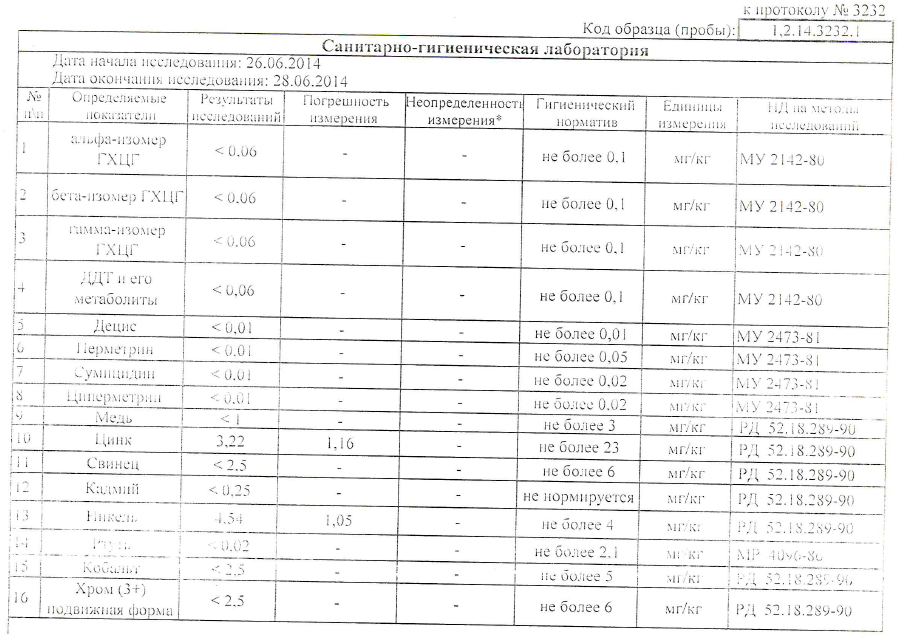 СИТУАЦИОННАЯ ЗАДАЧА 18Перед Вами данные протокола лабораторных исследований пробы воды питьевой из централизованного водоснабжения, из разводящей сети, водоразборного крана с холодной водой в здании ООО «Плато». Дайте санитарно-эпидемиологическое заключение.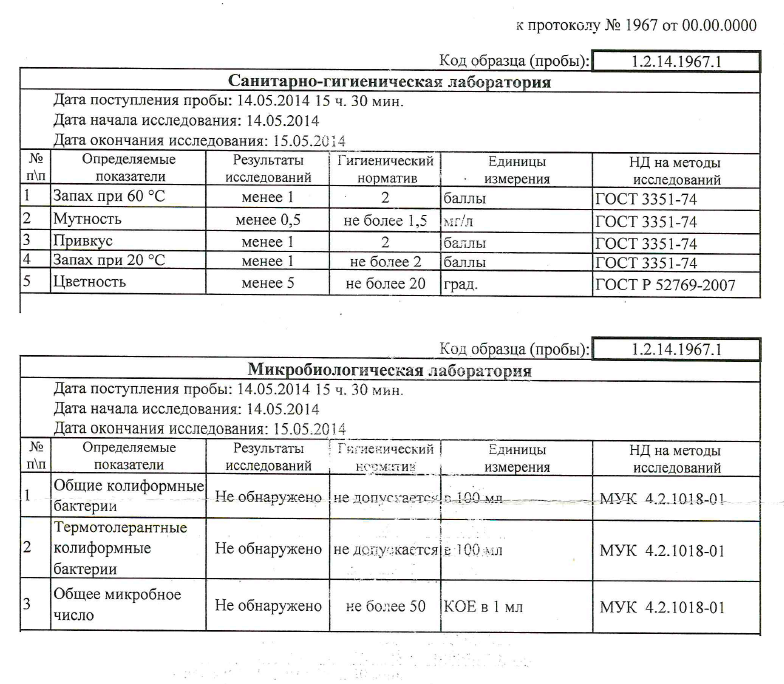 СИТУАЦИОННАЯ ЗАДАЧА 19Перед Вами данные протокола лабораторных исследований пробы почвы п. Первомайский, ул. Кировоградская, глубина 0-20 см. Дайте санитарно-эпидемиологическое заключение.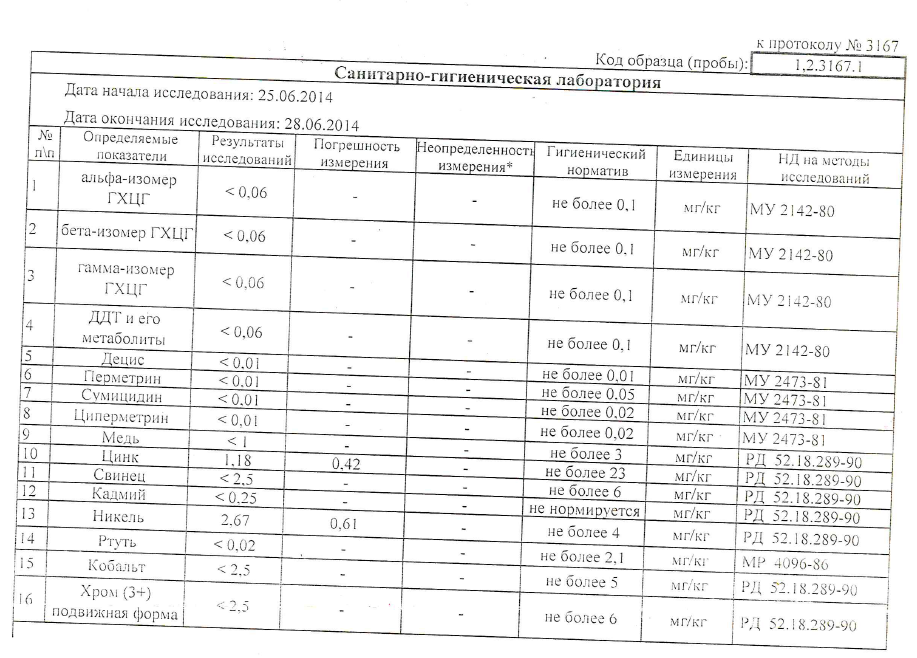 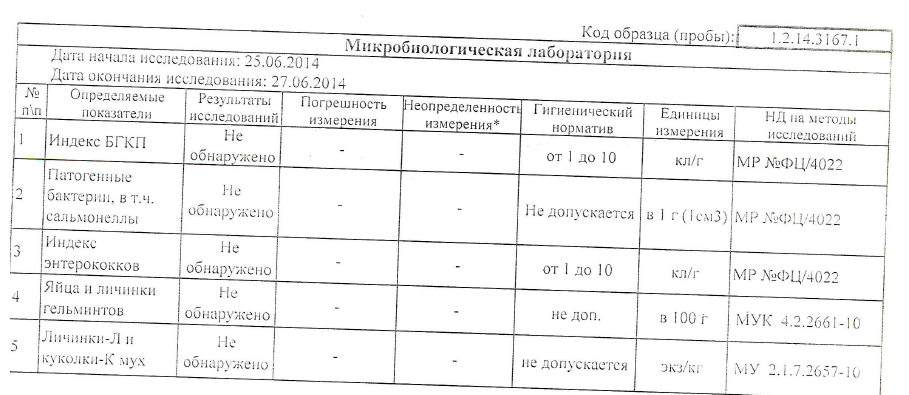 СИТУАЦИОННАЯ ЗАДАЧА 20Перед Вами данные протокола лабораторных исследований пробы почвы (песка) с территории пляжа. Дайте санитарно-эпидемиологическое заключение.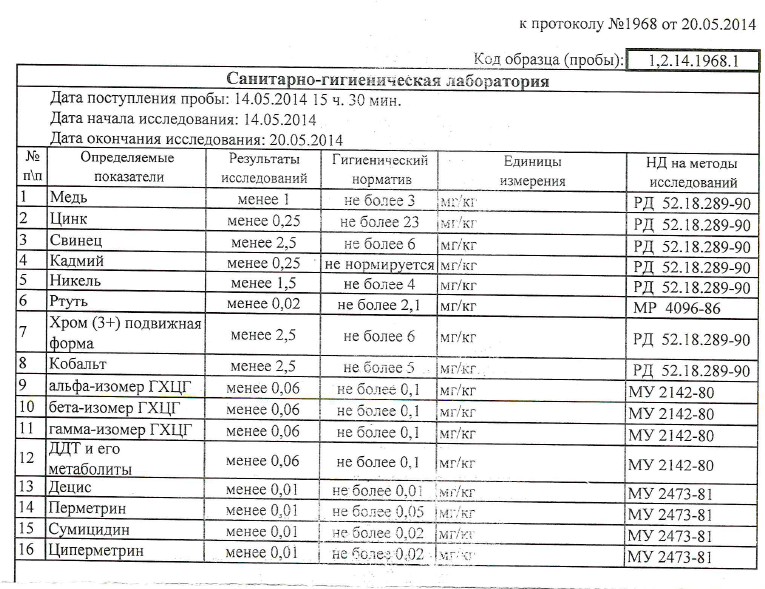 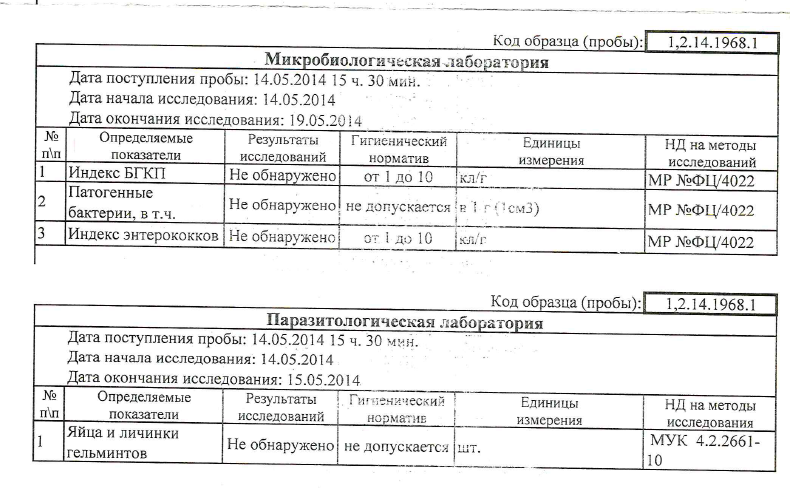 Оценка «Зачтено». Ответы на поставленные вопросы излагаются логично, последовательно и не требуют дополнительных пояснений. Полно раскрываются причинно-следственные связи между явлениями и событиями. Делаются обоснованные выводы. Демонстрируются глубокие знания базовых нормативно-правовых актов. Соблюдаются нормы литературной речи.Оценка «Не зачтено». Материал излагается непоследовательно, сбивчиво, не представляет определенной системы знаний по дисциплине. Не раскрываются причинно-следственные связи между явлениями и событиями. Не проводится анализ. Выводы отсутствуют. Ответы на дополнительные вопросы отсутствуют. Имеются заметные нарушения норм литературной речи.Образец зачетного билетаФЕДЕРАЛЬНОЕ ГОСУДАРСТВЕННОЕ БЮДЖЕТНОЕ ОБРАЗОВАТЕЛЬНОЕ УЧРЕЖДЕНИЕ ВЫСШЕГО ОБРАЗОВАНИЯ«ОРЕНБУРГСКИЙ ГОСУДАРСТВЕННЫЙ МЕДИЦИНСКИЙ УНИВЕРСИТЕТ» МИНИСТЕРСТВА ЗДРАВООХРАНЕНИЯ РОССИЙСКОЙ ФЕДЕРАЦИИкафедра Профилактической медицинынаправление подготовки Социальная гигиена и организация госсанэпидслужбыдисциплина Организация и проведение санитарно-эпидемиологических экспертиз.ЗАЧЕТНЫЙ БИЛЕТ № 1Нормативно-правовое обеспечение организации и проведения санитарно-эпидемиологической экспертизы.2. Особенности организации санитарно-эпидемиологической экспертизы объектов продовольственной  торговли. 3.     Ситуационная задача.01.04.2010 на основании заявления Общества от 12.03.2010 (вх. 1491) о выдаче санитарно-эпидемиологического заключения для осуществления фармацевтической деятельности должностным лицом отдела Роспотребнадзора в присутствии руководителя заявителя проведено обследование принадлежащей Обществу ветеринарной аптеки, расположенной по адресу: Санкт-Петербург, проспект Стачек, д. 105, корп. 1, пом. 2Н, лит. А.По результатам обследования помещений аптеки составлен акт от 01.04.2010, из которого следует, что нарушений и несоответствий требованиям действующего законодательства не выявлено.Однако 16.04.2010 Отдел Роспотребнадзора повторно провел обследование аптеки и составил акт, в котором указал, что по адресу: Санкт-Петербург, проспект Стачек, дом 105/1, расположено Общество, ветеринарная аптека отсутствует. На момент проверки в ветеринарной клинике осуществлялось лечение животного, в связи с чем помещения не осматривались.На основании указанных актов от 01.04.2010 и 16.04.2010 Отдел Роспотребнадзора выдал заявителю санитарно-эпидемиологическое заключение от 21.04.2010 N 78.16.05.000.М.000160.04.10 о несоответствии условий фармацевтической деятельности (получение, хранение, торговля лекарственными средствами, предназначенными для животных) в ветеринарной аптеке государственным санитарно-эпидемиологическим правилам и нормативам.На обращение Общества о выдаче акта проверки от 16.04.2010 Управление письмом от 17.06.2010 N 7800-15/45-10028-10 сообщило заявителю о признании актов от 01.04.2010 и 16.04.2010 недействительными, отзыве санитарно-эпидемиологического заключения от 21.04.2010 в связи с выявлением нарушений оформления результатов обследования. При этом Обществу разъяснено, что для оформления санитарно-эпидемиологического заключения на осуществление Обществом ветеринарно-фармацевтической деятельности ему следует обратиться с заявлением в Управление.Вопрос: Дайте оценку соответствия действий сотрудников Роспотребнадзора действующему законодательству и правомочности вынесенных решений.Заведующий кафедрой ________________________________(Н.П. Сетко)Декан факультета подготовки кадров высшей квалификации ______________________  (И.В. Ткаченко)«____»_______________20 ___Таблица соответствия результатов обучения по дисциплине и оценочных материалов, используемых на промежуточной аттестации.Оценка Критерии НеудовлетворительноВыставляется за бессодержательные ответы на поставленные вопросы, незнание основных понятий, неумение применить знания практически.УдовлетворительноВыставляется за частично правильные или недостаточно полные ответы на поставленные вопросы, свидетельствующие о существенных недоработках ординатора, за формальные ответы, непонимание вопроса. ХорошоВыставляется за хорошее усвоение материала; достаточно полные ответы на поставленные вопросы. Однако в усвоении материала и изложении имеются недостатки, не носящие принципиального характера. ОтличноВыставляется за неформальные и осознанные, глубокие, полные ответы на поставленные  вопросы (теоретического и практического характера).%Оценка До 70 Неудовлетворительной 71-79Удовлетворительно 80-89Хорошо 90-100Отлично ПомещенияПлощадь, кв.мОснащениеУчебный класс33,116 столов на 1 рабочее место, 17 стульев, 1 стол преподавателяКабинет №1(для преподавателей)11,9стол, 4 стула, шкаф для хранения документации, шкаф для хранения одежды персоналаКабинет №2 (для директора и бухгалтера)8,62 стола, 4 стула, шкаф для хранения документацииСан.узел1,3раковина с локтевым смесителем, унитазКомната для хранения инвентаря2,3раковина с локтевым смесителем, тумбочка для храненияВестибюль7,2шкаф для верхней одежды обучающихсяПомещенияКЕО, %СКОсвещенность, лкУчебный класс33,1%1:5200Кабинет №1(для преподавателей)11,9%1:5250Кабинет №2 (для директора и бухгалтера)8,6%1:5350Вестибюль7,2%1:920007.02.2017 г.Температура  воздуха: Давление:Относительная  влажность:Направление  ветра, скорость  м/с07.02.2017 г.- 19 °C76080 %2 м/сОблачноОблачноОблачноОблачноОблачноСанитарно – гигиеническая лаборатория  (измерения физических факторов)Санитарно – гигиеническая лаборатория  (измерения физических факторов)Санитарно – гигиеническая лаборатория  (измерения физических факторов)Санитарно – гигиеническая лаборатория  (измерения физических факторов)Санитарно – гигиеническая лаборатория  (измерения физических факторов)Санитарно – гигиеническая лаборатория  (измерения физических факторов)Санитарно – гигиеническая лаборатория  (измерения физических факторов)Санитарно – гигиеническая лаборатория  (измерения физических факторов)Санитарно – гигиеническая лаборатория  (измерения физических факторов)Санитарно – гигиеническая лаборатория  (измерения физических факторов)Результаты  измерений  микроклиматаРезультаты  измерений  микроклиматаРезультаты  измерений  микроклиматаРезультаты  измерений  микроклиматаРезультаты  измерений  микроклиматаРезультаты  измерений  микроклиматаРезультаты  измерений  микроклиматаРезультаты  измерений  микроклиматаРезультаты  измерений  микроклиматаРезультаты  измерений  микроклимата№Место проведения измеренийКатегория  работ  Высота  от  пола, мТемпература  воздуха ± значение расширенной неопределенности при уровне доверия 0.95, ºСДопустимые значения температуры воздуха, ºС Относительная  влажность  воздуха ± значение расширенной неопределенности при уровне доверия 0.95, %Допустимые значения влажности, % Скорость  движения  воздуха ± значение расширенной неопределенности при уровне доверия 0.95, м/сДопустимые значения  скорости движения воздуха, м/сУчебный классУчебный классУчебный классУчебный классУчебный классУчебный классУчебный классУчебный классУчебный классУчебный класс1Точка № 1-1,7 м22,4±0,21Точка № 1-0,6 м22,2±0,21Точка № 1-      0,1м 22,0±0,21Точка № 1-1,1 м центр46±3Кабинет № 1Кабинет № 1Кабинет № 1Кабинет № 1Кабинет № 1Кабинет № 1Кабинет № 1Кабинет № 1Кабинет № 1Кабинет № 12Точка № 1-1,7 м23,5±0,22Точка № 1-0,6 м23,2±0,22Точка № 1-0,1 м23,0±0,22Точка № 1-1,1 м центр44±3Кабинет № 2Кабинет № 2Кабинет № 2Кабинет № 2Кабинет № 2Кабинет № 2Кабинет № 2Кабинет № 2Кабинет № 2Кабинет № 23Точка № 1-1,7 м22,6±0,23Точка № 1-0,6 м22,4±0,23Точка № 1-0,1 м22,2±0,23Точка № 1-1,1 м центр45±3Санитарно – гигиеническая лаборатория  (измерения физических факторов)Санитарно – гигиеническая лаборатория  (измерения физических факторов)Санитарно – гигиеническая лаборатория  (измерения физических факторов)Санитарно – гигиеническая лаборатория  (измерения физических факторов)Санитарно – гигиеническая лаборатория  (измерения физических факторов)Санитарно – гигиеническая лаборатория  (измерения физических факторов)Санитарно – гигиеническая лаборатория  (измерения физических факторов)Санитарно – гигиеническая лаборатория  (измерения физических факторов)Санитарно – гигиеническая лаборатория  (измерения физических факторов)Результаты  измерений искусственной освещенности  Результаты  измерений искусственной освещенности  Результаты  измерений искусственной освещенности  Результаты  измерений искусственной освещенности  Результаты  измерений искусственной освещенности  Результаты  измерений искусственной освещенности  Результаты  измерений искусственной освещенности  Результаты  измерений искусственной освещенности  Результаты  измерений искусственной освещенности                       № п/пМесто  проведения  измеренийРазряд зрительной работыСистема  освещения  (комбинированная, общая)Вид  лампОсвещенность ± значение расширенной неопределенности при уровне доверия 0.95, лкНормируемый показатель освещенности, лкКоэффициент пульсации освещенности ± значение расширенной неопределенности при уровне доверия 0.95, %Нормируемый показатель пульсации освещенности, %Кабинет № 3 «Истории и обществознания»Кабинет № 3 «Истории и обществознания»Кабинет № 3 «Истории и обществознания»Кабинет № 3 «Истории и обществознания»Кабинет № 3 «Истории и обществознания»Кабинет № 3 «Истории и обществознания»Кабинет № 3 «Истории и обществознания»Кабинет № 3 «Истории и обществознания»Кабинет № 3 «Истории и обществознания»1ДоскаобщЛЛ460±53,12300-500 лк2ПартаобщЛЛ440±50,81300-500 лк3ПартаобщЛЛ400±46,19300-500 лкКабинет начальных классовКабинет начальных классовКабинет начальных классовКабинет начальных классовКабинет начальных классовКабинет начальных классовКабинет начальных классовКабинет начальных классовКабинет начальных классов4ДоскаобщЛЛ426±49,19300-500 лк5ПартаобщЛЛ410±47,34300-500 лк6ПартаобщЛЛ440±50,81300-500 лкКабинет № 6 «Русского языка и литературы»Кабинет № 6 «Русского языка и литературы»Кабинет № 6 «Русского языка и литературы»Кабинет № 6 «Русского языка и литературы»Кабинет № 6 «Русского языка и литературы»Кабинет № 6 «Русского языка и литературы»Кабинет № 6 «Русского языка и литературы»Кабинет № 6 «Русского языка и литературы»Кабинет № 6 «Русского языка и литературы»7ДоскаобщЛЛ495±57,16300-500 лк8ПартаобщЛЛ460±53,12300-500 лк9ПартаобщЛЛ494±57,04300-500 лкНаименование, тип  средства  исследования  (измерения)ПогрешностьПогрешностьЗаводской  номерСведения  о  государственной  поверкеДействителен  до1Люксметр-яркомер-пульсметр «ЭКОЛАЙТ» (модель 01) фотоголовка ФГ-01 «Эколайт» и блок отображения информации БОИ-01Освещенность ± 8%Освещенность ± 8%БОИ-1 №00424-13ФГ-01 № 01364-12ФГ-01 № 01365-12Свид. № 9/7918-201604.09.2017 г.2Вольтметр В7-61МДиапазон200 мВ2 В20 В200 ВТочность± 0,5%№ 100819199.Свид. №  19/0249-2016до 28.02.2017 г.07.02.2017 г.Температура  воздуха: Давление:Относительная  влажность:Направление  ветра, скорость  м/с07.02.2017 г.- 19 °C76080 %2 м/сОблачноОблачноОблачноОблачноОблачноСанитарно – гигиеническая лаборатория  (измерения физических факторов)Санитарно – гигиеническая лаборатория  (измерения физических факторов)Санитарно – гигиеническая лаборатория  (измерения физических факторов)Санитарно – гигиеническая лаборатория  (измерения физических факторов)Санитарно – гигиеническая лаборатория  (измерения физических факторов)Санитарно – гигиеническая лаборатория  (измерения физических факторов)Санитарно – гигиеническая лаборатория  (измерения физических факторов)Санитарно – гигиеническая лаборатория  (измерения физических факторов)Санитарно – гигиеническая лаборатория  (измерения физических факторов)Санитарно – гигиеническая лаборатория  (измерения физических факторов)Результаты  измерений  микроклиматаРезультаты  измерений  микроклиматаРезультаты  измерений  микроклиматаРезультаты  измерений  микроклиматаРезультаты  измерений  микроклиматаРезультаты  измерений  микроклиматаРезультаты  измерений  микроклиматаРезультаты  измерений  микроклиматаРезультаты  измерений  микроклиматаРезультаты  измерений  микроклимата№Место проведения измеренийКатегория  работ  Высота  от  пола, мТемпература  воздуха ± значение расширенной неопределенности при уровне доверия 0.95, ºСДопустимые значения температуры воздуха, ºС Относительная  влажность  воздуха ± значение расширенной неопределенности при уровне доверия 0.95, %Допустимые значения влажности, % Скорость  движения  воздуха ± значение расширенной неопределенности при уровне доверия 0.95, м/сДопустимые значения  скорости движения воздуха, м/сКабинет № 3 «Истории и обществознания»Кабинет № 3 «Истории и обществознания»Кабинет № 3 «Истории и обществознания»Кабинет № 3 «Истории и обществознания»Кабинет № 3 «Истории и обществознания»Кабинет № 3 «Истории и обществознания»Кабинет № 3 «Истории и обществознания»Кабинет № 3 «Истории и обществознания»Кабинет № 3 «Истории и обществознания»Кабинет № 3 «Истории и обществознания»1Точка № 1-1,7 м22,4±0,218-241Точка № 1-0,6 м22,2±0,218-241Точка № 1-      0,1м 22,0±0,218-241Точка № 1-1,1 м центр46±340-60Кабинет начальных классов № 5Кабинет начальных классов № 5Кабинет начальных классов № 5Кабинет начальных классов № 5Кабинет начальных классов № 5Кабинет начальных классов № 5Кабинет начальных классов № 5Кабинет начальных классов № 5Кабинет начальных классов № 5Кабинет начальных классов № 52Точка № 1-1,7 м23,5±0,218-242Точка № 1-0,6 м23,2±0,218-242Точка № 1-0,1 м23,0±0,218-242Точка № 1-1,1 м центр44±340-60Кабинет № 6 «Русского языка и литературы»Кабинет № 6 «Русского языка и литературы»Кабинет № 6 «Русского языка и литературы»Кабинет № 6 «Русского языка и литературы»Кабинет № 6 «Русского языка и литературы»Кабинет № 6 «Русского языка и литературы»Кабинет № 6 «Русского языка и литературы»Кабинет № 6 «Русского языка и литературы»Кабинет № 6 «Русского языка и литературы»Кабинет № 6 «Русского языка и литературы»3Точка № 1-1,7 м22,6±0,218-243Точка № 1-0,6 м22,4±0,218-243Точка № 1-0,1 м22,2±0,218-243Точка № 1-1,1 м центр45±340-60Наименование, тип  средства  исследования  (измерения)ПогрешностьЗаводской  номерСведения  о  государственной  поверкеДействителен  до1Измеритель параметров микроклимата «МЕТЕОСКОП-М»-t: ± 0,2ºС;-F: ± 3,0%№ 147015№ 207/15-0729 п28.04.2017 г.2Дальномер лазерный LEICA DISTO D5±№ 320640588№ 11/138105.05.2017 г№ п/пГруппа роста (в мм)Высота над полом крышки края стола, обращенного к ученику (ГОСТ 11015-93) (в мм)Высота над полом крышки края стола, обращенного к ученику (ГОСТ 11015-93) (в мм)Высота над  полом переднего краясиденья(ГОСТ 11016-93)(в мм)Высота над  полом переднего краясиденья(ГОСТ 11016-93)(в мм)№ п/пГруппа роста (в мм)Норма-тивное значе-ние (мм)Фактичес-кое значе-ние (мм)Норма-тивное значе-ние (мм)Фактичес-кое значе-ние (мм)1Свыше 175076076046046021600-1750700700420420Наименование, тип  средства  исследования  (измерения)ПогрешностьЗаводской  номерСведения  о  государственной  поверкеДействителен  до1Аэрозольный альфа-радиометр РАА-20П2 «Поиск»ЭРОА радона ±30%МЭД ±30%№ 231№ 01261/150413.0213.04.2017 г.Санитарно-гигиеническая лаборатория (радиологические исследования)Санитарно-гигиеническая лаборатория (радиологические исследования)Санитарно-гигиеническая лаборатория (радиологические исследования)Санитарно-гигиеническая лаборатория (радиологические исследования)ЭРОА радонаЭРОА радонаЭРОА радонаЭРОА радонаКоличество адсорб. Дата экспонированияМесто установки адсорбера Измеренное значение ЭРОА радона,Бк/м³Кабинет истории и обществознанияКабинет истории и обществознанияКабинет истории и обществознанияКабинет истории и обществознания307.02.2017 г.Точка № 121±6,3Санитарно-гигиеническая лаборатория (радиологические исследования)Санитарно-гигиеническая лаборатория (радиологические исследования)Санитарно-гигиеническая лаборатория (радиологические исследования)Санитарно-гигиеническая лаборатория (радиологические исследования)Санитарно-гигиеническая лаборатория (радиологические исследования)Санитарно-гигиеническая лаборатория (радиологические исследования)Санитарно-гигиеническая лаборатория (радиологические исследования)Санитарно-гигиеническая лаборатория (радиологические исследования)Результаты  измерение мощности дозы гамма – излучения (МЭД)Результаты  измерение мощности дозы гамма – излучения (МЭД)Результаты  измерение мощности дозы гамма – излучения (МЭД)Результаты  измерение мощности дозы гамма – излучения (МЭД)Результаты  измерение мощности дозы гамма – излучения (МЭД)Результаты  измерение мощности дозы гамма – излучения (МЭД)Результаты  измерение мощности дозы гамма – излучения (МЭД)Результаты  измерение мощности дозы гамма – излучения (МЭД)№ п\пТочкаизмерения  мощности  эквивалентной  дозы внешнего  излучения.Результат  измеренияНТД№ п\пТочкаизмерения  мощности  эквивалентной  дозы внешнего  излучения.Метеофакторыатмосферного   воздухаМетеофакторыатмосферного   воздухаМетеофакторыатмосферного   воздухаНаименование  измеренияМЭД в точках измерениймкЗв/чна  методику  исследования№ п\пТочкаизмерения  мощности  эквивалентной  дозы внешнего  излучения.Температура °СОтн.  влажность %ДавлениеНаименование  измеренияМЭД в точках измерениймкЗв/чна  методику  исследованияФон- 19 °C80 %760(МЭД) γ-излучения  (среднее  значение)0, 08±0,02  мкЗв/чМУ 2.6.1.2838-11Кабинет истории и обществознанияКабинет истории и обществознанияКабинет истории и обществознанияКабинет истории и обществознанияКабинет истории и обществознанияКабинет истории и обществознанияКабинет истории и обществознанияКабинет истории и обществознания1Точка 1(МЭД) γ-излучения  (среднее  значение)0,11±0,02  мкЗв/чМУ 2.6.1.2838-11Наименование, тип  средства  исследования  (измерения)ПогрешностьЗаводской  номерСведения  о  государственной  поверкеДействителен  до1Дозиметр ДРГ-01Т18% мР/ч№ 5167№  014406/ГЗ 001132-201619.02.2017 г№Проверяемая компетенцияДескрипторыКонтрольно-оценочное средство (номер вопроса/практического задания)ПК-2готовность к применению установленных санитарно-эпидемиологических требований к продукции, ввозимой на территорию Российской ФедерацииЗнать: Основы нормативно-правового регулирования ввоза продукции на территорию РФ.Вопросы  № 1-22ПК-2готовность к применению установленных санитарно-эпидемиологических требований к продукции, ввозимой на территорию Российской ФедерацииУметь: Организовать проведение санитарно-эпидемиологической экспертизы продукции, ввозимой на территорию РФСитуационные задачи №1-20ПК-2готовность к применению установленных санитарно-эпидемиологических требований к продукции, ввозимой на территорию Российской ФедерацииВладеть: Технологиями организации санитарно-эпидемиологических экспертиз по различным видам продукции, ввозимой на территорию РФСитуационные задачи 1-20ПК-4готовность к участию в обеспечении санитарной охраны территории Российской Федерации, в проведении ограничительных мероприятий (карантина), и мер в отношении больных инфекционными заболеваниями, производственного контроля в организации обязательных медицинских осмотров и профилактических прививокЗнать: Порядок организации деятельности по проведения санитарно-эпидемиологических экспертиз, расследований, обследований, исследований, испытаний и иных видов оценок соблюдения санитарно-эпидемиологических и гигиенических требований.Вопросы  № 1-22ПК-4готовность к участию в обеспечении санитарной охраны территории Российской Федерации, в проведении ограничительных мероприятий (карантина), и мер в отношении больных инфекционными заболеваниями, производственного контроля в организации обязательных медицинских осмотров и профилактических прививокУметь: Организовать деятельность подразделений органов и учреждений госсанэпидслужбы по проведению санитарно-эпидемиологических экспертиз, расследований, обследований, исследований, испытаний и иных видов оценок соблюдения санитарно-эпидемиологических и гигиенических требований.Ситуационные задачи №1-20ПК-4готовность к участию в обеспечении санитарной охраны территории Российской Федерации, в проведении ограничительных мероприятий (карантина), и мер в отношении больных инфекционными заболеваниями, производственного контроля в организации обязательных медицинских осмотров и профилактических прививокВладеть: Навыками взаимодействия с юридическими и физическими лицами по вопросам проведения санитарно-эпидемиологических экспертиз, расследований, обследований, исследований, испытаний и иных видов оценок соблюдения санитарно-эпидемиологических и гигиенических требований.Навыками оформления документации при проведении санитарно-эпидемиологических экспертиз, расследований, обследований, исследований, испытаний и иных видов оценок соблюдения санитарно-эпидемиологических и гигиенических требований.Ситуационные задачи 1-20